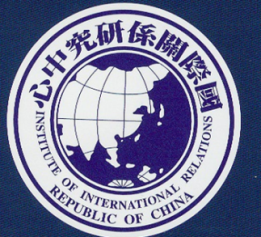 「關係平衡的政策思想:     中國國際關係能否普遍？」研討會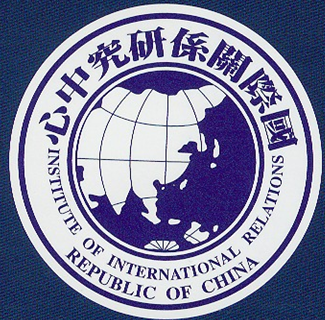 日期：2015年2月26日(星期四)時間：上午9時30分至下午5時地點：政治大學國際關係研究中心新簡報室09:00-09:30  報到09:30-09:40  開幕  袁易 (政治大學國際關係研究中心中國政治所)                   張登及 (台灣大學政治學系)09:40-09:55  議題重要性  陳欣之 (成功大學政治學系)10:00-11:00  黃義杰（荷蘭萊頓大學在台訪問學者）中國政治思想進入國際關係領域的四種                                                路徑──以孫子兵法為例／楊仕樂（南華大學國際事務與企業系)；吳得源(政             治大學國際關係研究中心中國政治所)11:00-11:30  茶敘11:30-12:30  王宏仁（成功大學政治學系）中國國際關係的雙邊主義：理想與方法                                                  之辨／袁易；張登及
12:30-13:30  午餐13:30-14:30  黃瓊萩（政治大學東亞所）中國國際關係中的權力平衡中的Altercasting分              析：以中國對越南政策為例／張雅君(政治大學國際關係研究中心中國政治所)  ；唐欣偉（中國文化大學政治學系）14:30-15:00  茶敘
15:00-16:00  石之瑜（台灣大學政治學系）中國對外的不干涉主義與對內的自強主義：佛家                          思想下的兩種自然狀態／林炫向（中國文化大學政治學系）；曾國祥（中山大                                        學政治學系）
16:00-16:50  圓桌論壇：陳欣之；曾國祥；楊仕樂；唐欣偉；林炫向；張登及
16:50-17:00  閉幕：袁易; 張登及
主辦：政治大學國際關係研究中心中國政治所合辦：台灣大學政治學系中國大陸暨兩岸關係教學研究中心聯絡請洽：nturaec@gmail.com